RESULTADO – TOMADA DE PREÇON° 202361TP33486HEAPAO Instituto de Gestão e Humanização – IGH, entidade de direito privado e sem fins lucrativos, classificadocomo Organização Social, vem tornar público o resultado da Tomada de Preços, com a finalidade deadquirir bens, insumos e serviços para o HEMU - Hospital Estadual da Mulher, com endereço à Rua R-7,S/N, Setor Oeste, Goiânia, CEP: 74.125-090.Bionexo do Brasil LtdaRelatório emitido em 28/01/2023 09:47CompradorIGH - HUAPA - HOSPITAL DE URGÊNCIA DE APARECIDA DE GOIÂNIA (11.858.570/0004-86)AV. DIAMANTE, ESQUINA C/ A RUA MUCURI, SN - JARDIM CONDE DOS ARCOS - APARECIDA DE GOIÂNIA, GO CEP: 74969-210Relação de Itens (Confirmação)Pedido de Cotação : 264121837COTAÇÃO Nº 33486 ESCRITÓRIO HEAPA JAN/2023Frete PróprioObservações: *PAGAMENTO: Somente a prazo e por meio de depósito em conta PJ do fornecedor. *FRETE: Só serão aceitas propostas com frete CIF epara entrega no endereço: AV. DIAMANTE, ESQUINA C/ A RUA MUCURI, JARDIM CONDE DOS ARCOS, AP DE GOIÂNIA/GO CEP: 74969210, dia ehorário especificado. *CERTIDÕES: As Certidões Municipal, Estadual de Goiás, Federal, FGTS e Trabalhista devem estar regulares desde a data daemissão da proposta até a data do pagamento. *REGULAMENTO: O processo de compras obedecerá ao Regulamento de Compras do IGH,prevalecendo este em relação a estes termos em caso de divergência.Tipo de Cotação: Cotação NormalFornecedor : Todos os FornecedoresData de Confirmação : TodasFaturamentoMínimoValidade daPropostaCondições dePagamentoFornecedorPrazo de EntregaFrete ObservaçõesPM DOS REIS LTDAGOIÂNIA - GOPolyanna Marinho Dos Reis - (62) 99976-5 dias apósconfirmação1R$ 0,000019/01/202330 ddlCIFnull5278DIRETOR@APARECIDAMED.COM.BRMais informaçõesProgramaçãode EntregaPreçoUnitário FábricaPreçoValorTotalProdutoCódigoFabricanteEmbalagem Fornecedor Comentário JustificativaRent(%) QuantidadeUsuárioCANETACARIMBO PARAMÉDICO: DADOSDO CARIMBO DE 46307ACORDO COM ASOLICITAÇÃO DEDaniellyEvelynPereira DaCruzCANETA CARIMBOPARA MEDICO -ABCPM DOSREIS LTDAR$R$R$860,00001-UNDnull-4 UnidadePERSONALISADOS215,0000 0,0000-ABC17/01/202316:38PERSONALIZADOSPEDIDO/SERVIÇOTotalParcial:R$860,00004.0.0Total de Itens da Cotação: 1Total de Itens Impressos: 1TotalGeral:R$860,00004Clique aqui para geração de relatório completo com quebra de página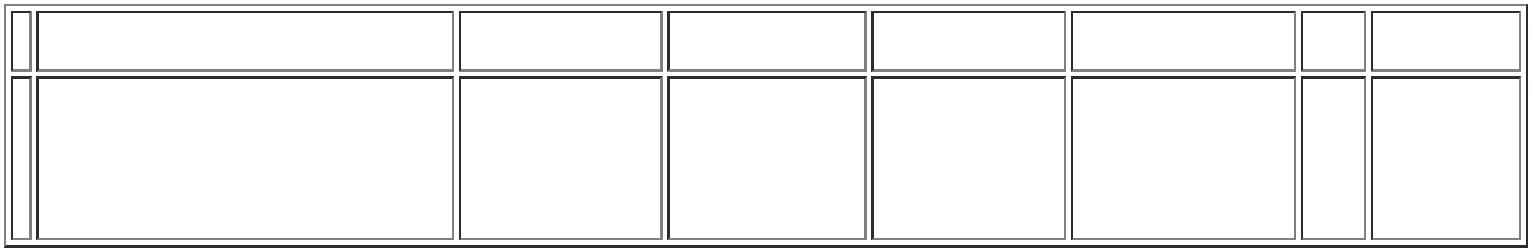 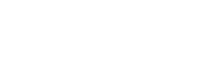 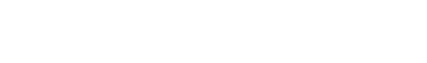 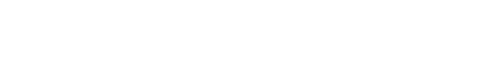 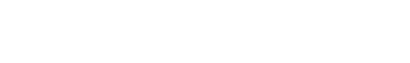 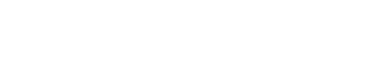 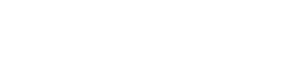 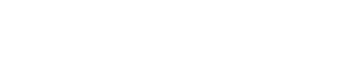 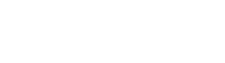 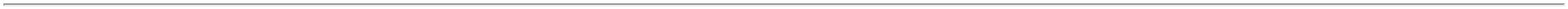 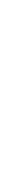 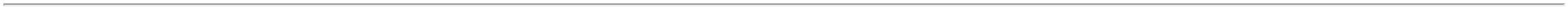 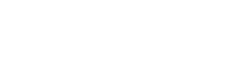 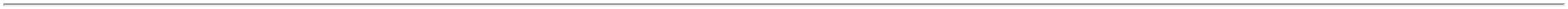 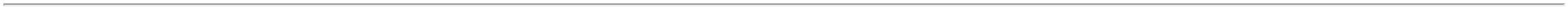 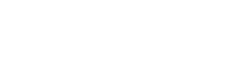 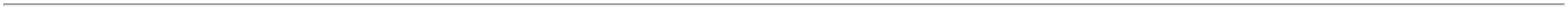 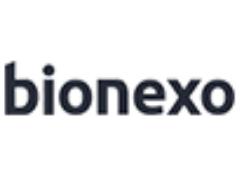 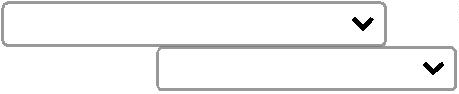 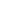 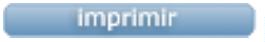 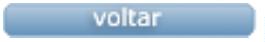 